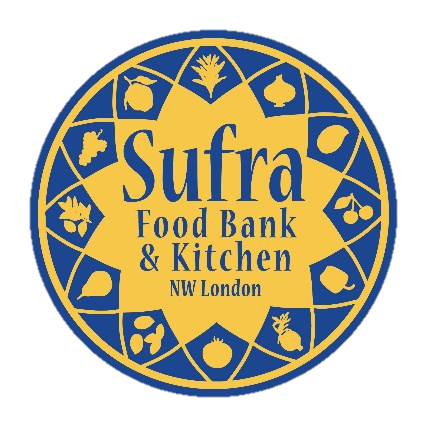 Please submit your form to admin@sufra-nwlondon.org.uk or directly to a member of staff.For further information:Sufra NW London160 Pitfield WayStonebridgeLondonNW10 0PWTelephone: 020 3441 1335 Organisation DetailsOrganisation DetailsOrganisation DetailsOrganisation DetailsOrganisation DetailsOrganisation DetailsOrganisation DetailsGroup/Company/Organisation Name:Group/Company/Organisation Name:Group/Company/Organisation Name:Address:Address:Address:Primary Contact Name: Primary Contact Name: Primary Contact Name: Telephone Number:Telephone Number:Telephone Number:E-mail Address: E-mail Address: E-mail Address: E-mail Address: Secondary Contact Name:Secondary Contact Name:Secondary Contact Name:Telephone Number:Telephone Number:Telephone Number:E-mail Address: E-mail Address: E-mail Address: E-mail Address: Visit DetailsVisit DetailsVisit DetailsVisit DetailsVisit DetailsVisit DetailsVisit DetailsProposed Date of Visit – please offer 3 dates in order of preference Proposed Date of Visit – please offer 3 dates in order of preference Proposed Date of Visit – please offer 3 dates in order of preference Proposed Date of Visit – please offer 3 dates in order of preference Proposed Date of Visit – please offer 3 dates in order of preference Time of Arrival:Time of Arrival:Time of Departure:Time of Departure:No. of Volunteers:No. of Volunteers:Do any members of your group suffer from any health/medical conditions?Do any members of your group suffer from any health/medical conditions?Do any members of your group suffer from any health/medical conditions?Do any members of your group suffer from any health/medical conditions?Do any members of your group suffer from any health/medical conditions?Do you need to carry out a Risk Assessment of our premises? YES / NODo you need to carry out a Risk Assessment of our premises? YES / NODo you need to carry out a Risk Assessment of our premises? YES / NODo you need to carry out a Risk Assessment of our premises? YES / NODo you need to carry out a Risk Assessment of our premises? YES / NODo you require a copy of our Public Liability Insurance?  YES / NODo you require a copy of our Public Liability Insurance?  YES / NODo you require a copy of our Public Liability Insurance?  YES / NODo you require a copy of our Public Liability Insurance?  YES / NODo you require a copy of our Public Liability Insurance?  YES / NOActivitiesActivitiesActivitiesActivitiesActivitiesActivitiesActivitiesAre there any specific activities your group would like to take part in?Most of our groups volunteer on our food growing project (St. Raphael’s Edible Garden)Are there any specific activities your group would like to take part in?Most of our groups volunteer on our food growing project (St. Raphael’s Edible Garden)Are there any specific activities your group would like to take part in?Most of our groups volunteer on our food growing project (St. Raphael’s Edible Garden)Are there any specific activities your group would like to take part in?Most of our groups volunteer on our food growing project (St. Raphael’s Edible Garden)Are there any specific activities your group would like to take part in?Most of our groups volunteer on our food growing project (St. Raphael’s Edible Garden)Are there any specific activities your group would like to take part in?Most of our groups volunteer on our food growing project (St. Raphael’s Edible Garden)Are there any specific activities your group would like to take part in?Most of our groups volunteer on our food growing project (St. Raphael’s Edible Garden)Recommended DonationsRecommended DonationsRecommended DonationsRecommended DonationsRecommended DonationsRecommended DonationsRecommended DonationsAs we are a small, community-based charity, we kindly ask groups and organisations to make a financial contribution towards the costs of resources and materials for your volunteering day.As we are a small, community-based charity, we kindly ask groups and organisations to make a financial contribution towards the costs of resources and materials for your volunteering day.As we are a small, community-based charity, we kindly ask groups and organisations to make a financial contribution towards the costs of resources and materials for your volunteering day.As we are a small, community-based charity, we kindly ask groups and organisations to make a financial contribution towards the costs of resources and materials for your volunteering day.As we are a small, community-based charity, we kindly ask groups and organisations to make a financial contribution towards the costs of resources and materials for your volunteering day.As we are a small, community-based charity, we kindly ask groups and organisations to make a financial contribution towards the costs of resources and materials for your volunteering day.As we are a small, community-based charity, we kindly ask groups and organisations to make a financial contribution towards the costs of resources and materials for your volunteering day.Group/Company Donations:Group/Company Donations:Group/Company Donations:Group/Company Donations:Group/Company Donations:Group/Company Donations:Group/Company Donations: £200 Donation  £200 Donation  £200 Donation  Other Amount £ __________ Other Amount £ __________ Other Amount £ __________ Other Amount £ __________If your organisation does not have funds available, we kindly request that individual volunteers make a small personal contribution, if possible.If your organisation does not have funds available, we kindly request that individual volunteers make a small personal contribution, if possible.If your organisation does not have funds available, we kindly request that individual volunteers make a small personal contribution, if possible.If your organisation does not have funds available, we kindly request that individual volunteers make a small personal contribution, if possible.If your organisation does not have funds available, we kindly request that individual volunteers make a small personal contribution, if possible.If your organisation does not have funds available, we kindly request that individual volunteers make a small personal contribution, if possible.If your organisation does not have funds available, we kindly request that individual volunteers make a small personal contribution, if possible.Individual DonationsIndividual DonationsIndividual DonationsIndividual DonationsIndividual DonationsIndividual DonationsIndividual Donations £10 per person £10 per person £10 per person  Other Amount £ __________  Other Amount £ __________  Other Amount £ __________  Other Amount £ __________How did you find out about Sufra NW London?How did you find out about Sufra NW London?How did you find out about Sufra NW London?How did you find out about Sufra NW London?How did you find out about Sufra NW London?How did you find out about Sufra NW London?How did you find out about Sufra NW London?Our Mailing ListVolunteer BureauVolunteer BureauOther Mailing ListReferred by a FriendReferred by a FriendWeb SearchReferred by an OrganisationReferred by an OrganisationOther:Other:Other:Other:Other:Other:Other: